سلسلة إضافية 3التمرين الأول: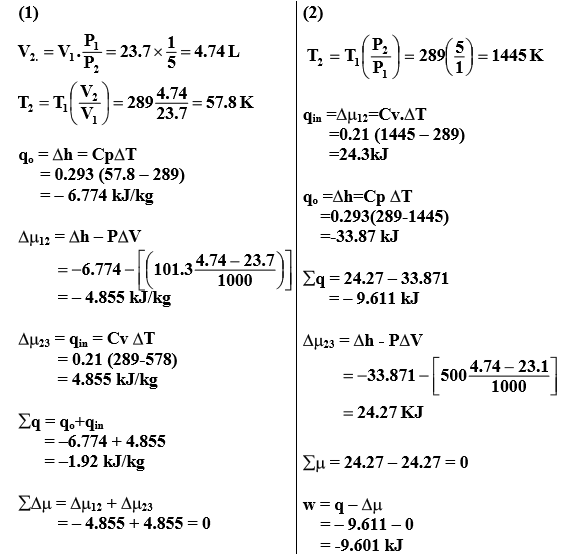 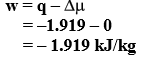 التمرين الثاني: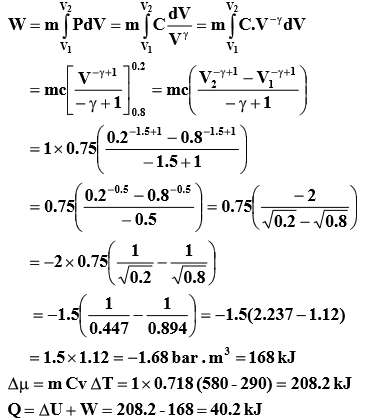 التمرين الثالث: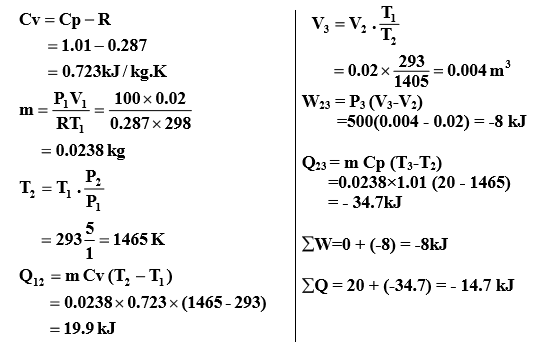 التمرين الرابع: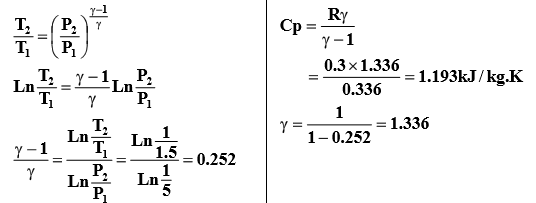 التمرين الخامس: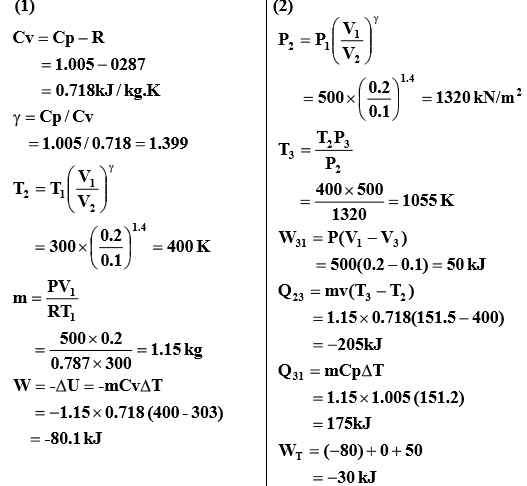 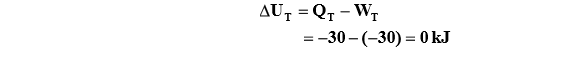 التمرين السادس: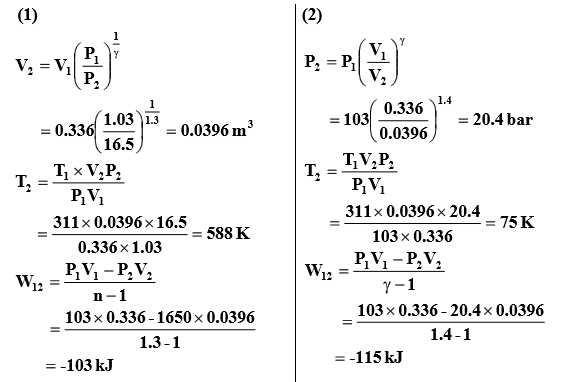 التمرين السابع: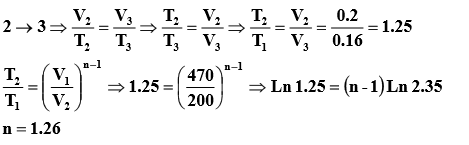 التمرين الثامن: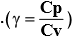 اثبات ان 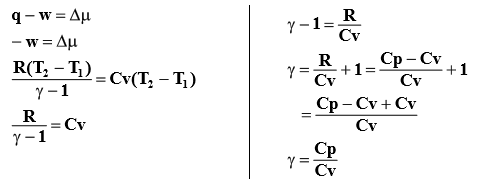 اثبات العلاقة 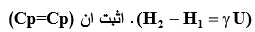 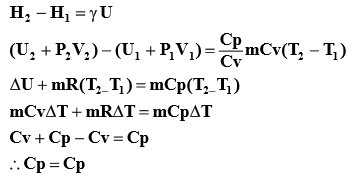 اثبات ان: R=Cp-Cv_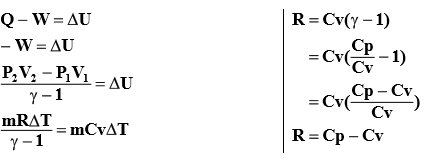 